Curriculum Vitae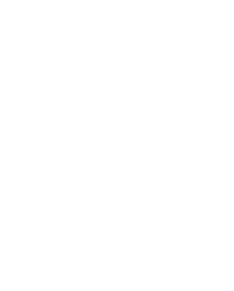 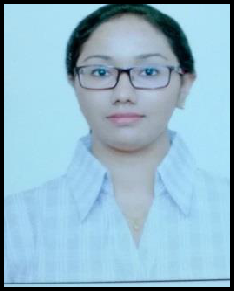 Farhin Objectives: I want to work with a progressive organisation where I could utilize my knowledge and skills for mutual growth and gain more knowledge.Qualifications:Passed out SSC from Mary Immaculate Girls High School in the year 2012.Passed out HSSC from Our Lady of Rosary High School (Commerce) in the year 2014.Passed out Bachelor Degree in BCA (Bachelor of Computer Applications) from Don Bosco College in the year 2017.Experience:Worked as an Accountant and Admin from Nov 2017 to Dec 2019.Personal Skills:ConfidentGood writing and verbal communication skillsA quick learner, willing to learn and improve skillsAbility to work well under pressureHardworkingComputer Skills:Commendable knowledge in MS OfficeBasic knowledge in Multimedia like Photoshop, Pinnacle studio, Sound ForgeAchievements:Proficiency certificate in Secretarial PracticeCertificate of training programs in Java (SWING) and MongoDBHobbies:Reading booksInteracting with new peoplePersonal Profile:Date of birth : 12th Oct 1996Age : 23Languages known: English, Hindi.Languages: farhin-396972@gulfjobseeker.com I am available for an interview online through this Zoom Link https://zoom.us/j/4532401292?pwd=SUlYVEdSeEpGaWN6ZndUaGEzK0FjUT09Declaration:I hereby declare that all information mentioned above is true to the best of my knowledge and belief.Regards,Farhin 	